Chapter 33.1 LimitsThe limit of a function Consider the function  for values of x near 2. The table below gives the values of when x is closed to 2, but not equal to 2. We can see that the closer x approaches 2 from either side, the closer  approaches 4. 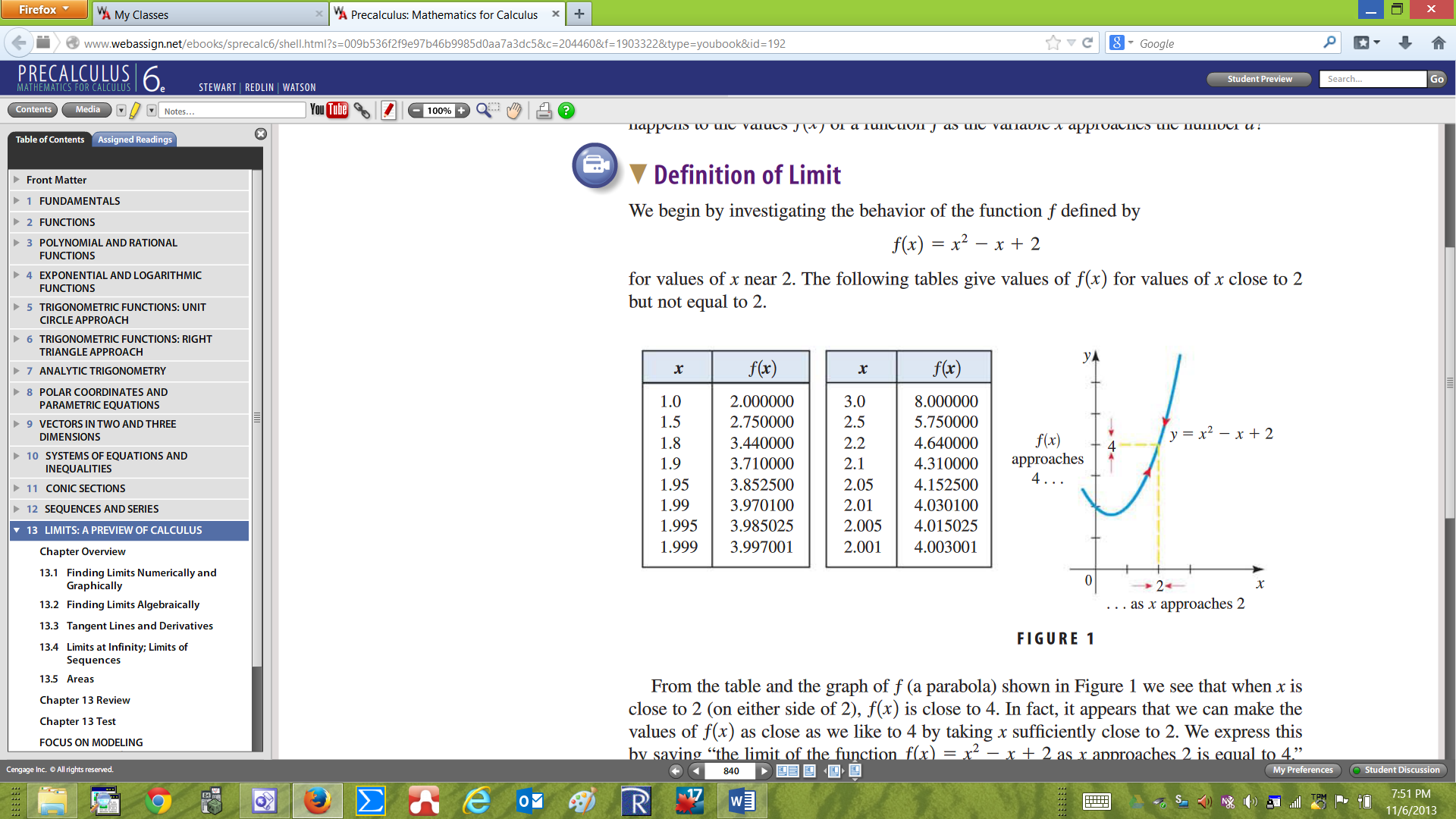 To express this situation, we can write. In general, the limit of the function  tell us what value the function is “approaching to” when  is approaching a number say  in the domain of the function. The limit of the function does not refer to f (a) (the value the function takes at.)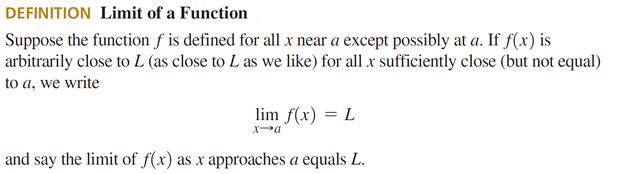 Example1: Consider the piecewise function.  Find, and Solution: This is a linear function with a discontinuity at. We can see that when x approaches 1,  approaches 2, so, whereas.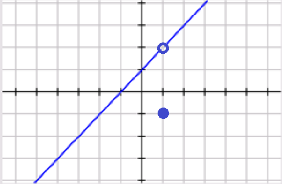 From this example we can see that.Example 2: Find, and  in the figure below: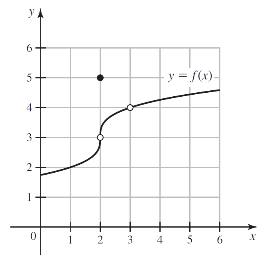 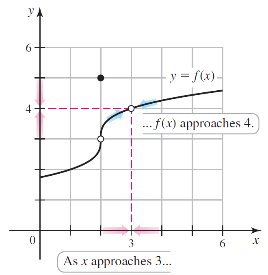 Solution: We can see that when x approaches 3,  approaches 4, so. Since 3 is not in the domain of , is undefined.From this example we can see that the limit exists at 3 even though  is undefined.One- Sided Limits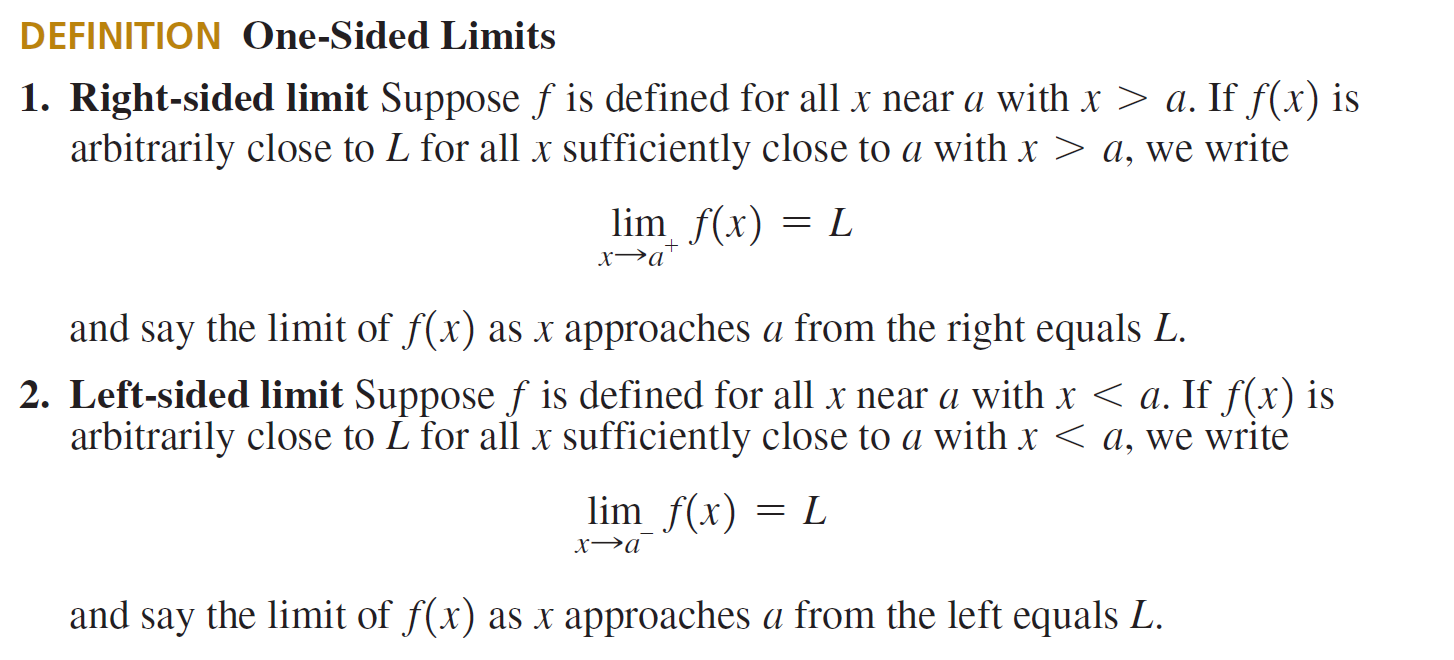 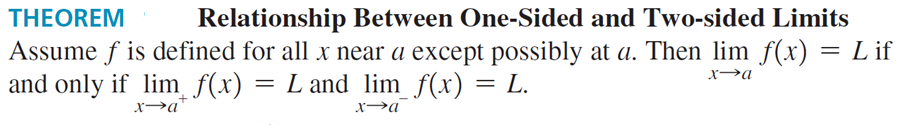 The theorem tells us that for the limit to exist, the limit from the right has to equal the limit from the left.Example 3:  A Function with a Jump: Findand  in the figure below: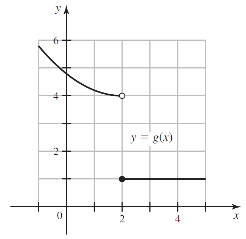 Solution: As x approaches 2 from the left,  approaches 4. Therefore, As x approaches 2 from the right,  approaches 1. Therefore,   does not exist (DNE) because . (The right limit differs than the left limit)Finding Limits Algebraically (Limits Laws)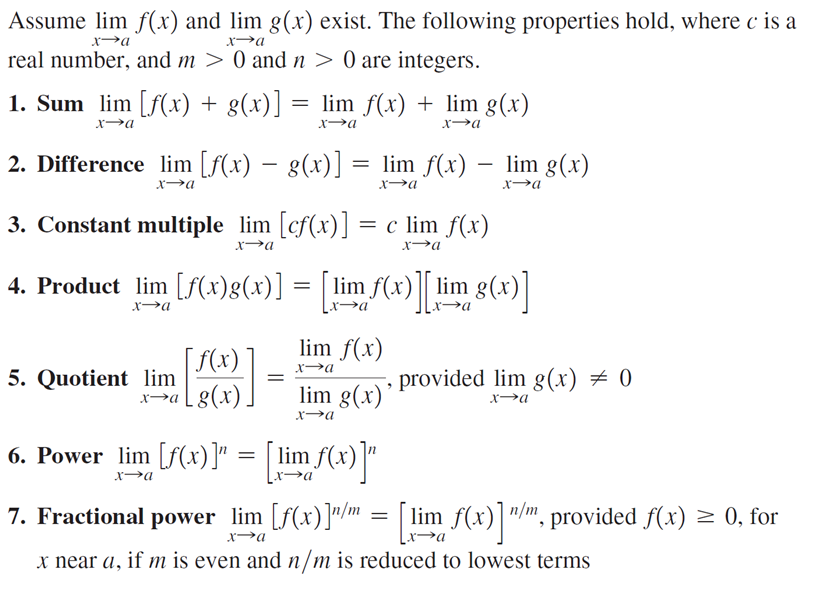 Example 4: Finding Limit by Canceling Common Factors: Find .Solution: Example 3: Finding Limit by Simplifying: Find .Example 4: Finding Limit by Rationalizing: Find Solution:  where we have multiplied numerator and denominator by the conjugate of the numerator. This makes the numerator a difference of squares, so .  If you realize that  is a difference of squares, you have  Example 5: The Limit of a Piecewise Function: Find if it exist, where  Solution: Since,.	  Since,.Since the right and left-hand limits are equal, the limit exist, and .Infinite Limits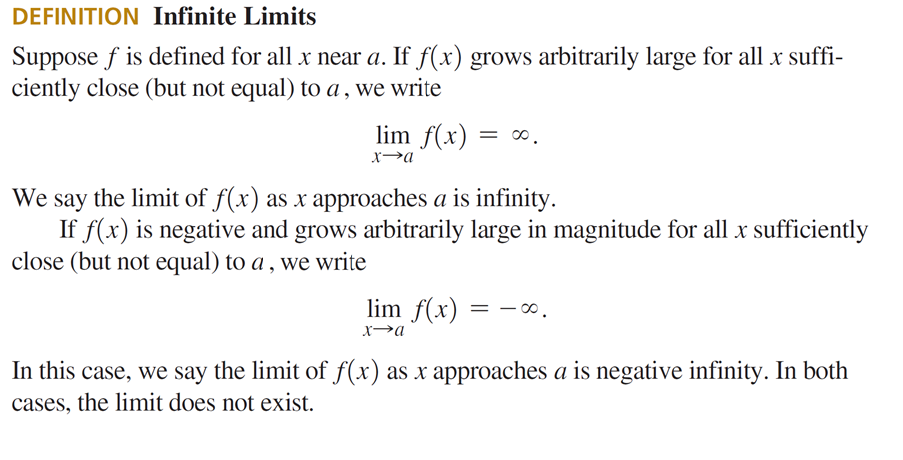 Example 6: An Infinite Limit from the Graph: Find and Solution: The graph of  in figure below shows that as x approaches 1 from either side, the values of  grow arbitrarily large, so the limit does not exist and we write As x approaches −1 from either side, the values of  are negative grow arbitrarily large in magnitude, so the limit does not exist and we write 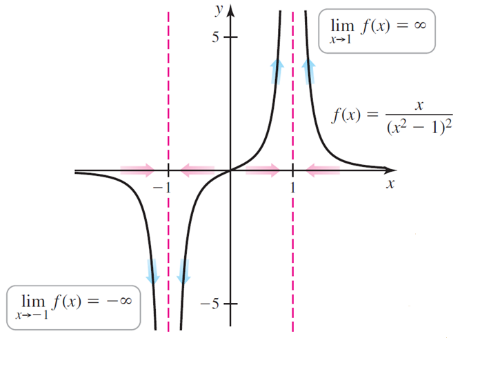 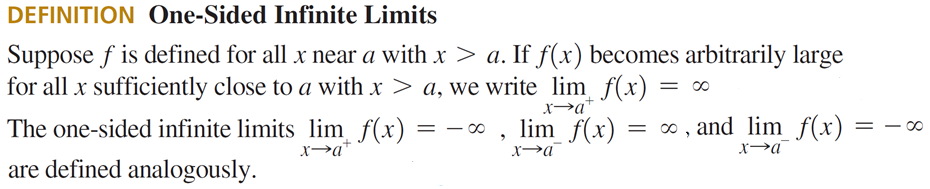 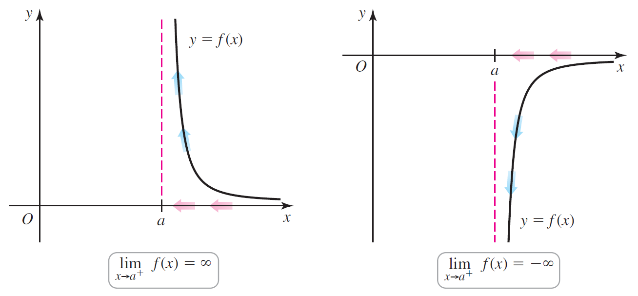 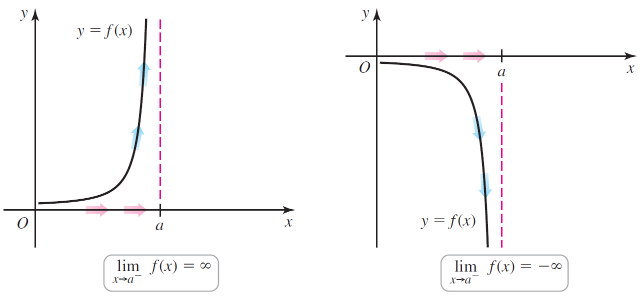 Example 7: Evaluating Limits Analytically: Find , and Solution: since the function is positive approaching  from the positive side. , since the function is negative approaching  from the negative side. since the right limit differs from the left limit.Limits at Infinity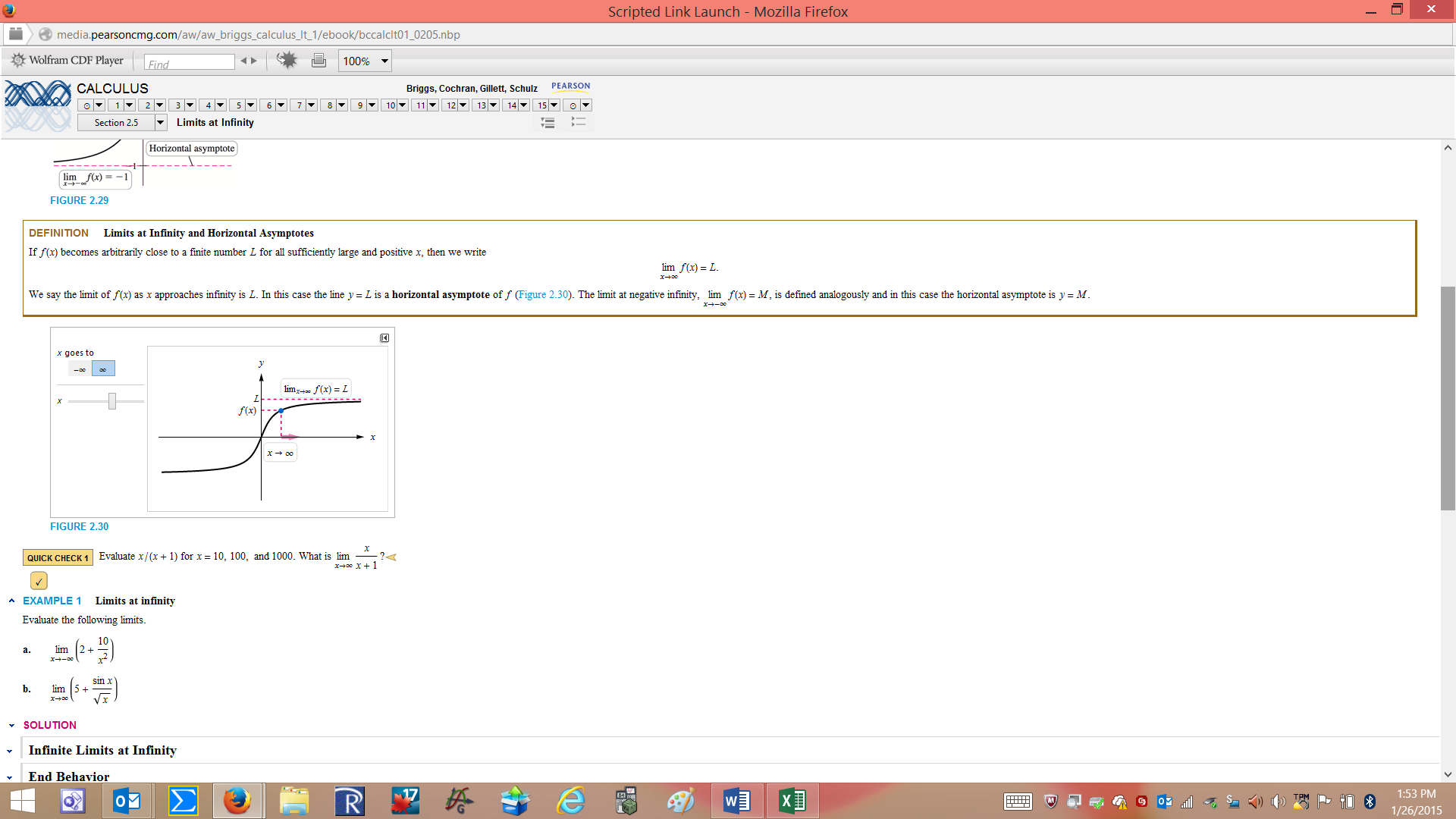 If  becomes arbitrarily close to a finite number L for all sufficently large positive x, then we write . We say that the limit of  as x approaches  ∞ is L. In this case the line y = L is a horizontal asymptote. The limit at negative infinity , is defined analogously and in this case the horizontal assymptore is the line y = M.Example 8: Limits at Infinity: Find.Solution: As the denominator becomes infinitely large, both for positive and negative numbers, the numerator tends to zero, so.Example 9: Limits at Infinity of Rational Functions: Find.Solution: Divide both the numerator and denominator by x raised to the highest power in the denominator, so .Example 10: Infinite Limits at Infinity: Find.Solution: .Example 11: Limits with Absolute Values: Find Solution: Since ,    so  does not exist (DNE)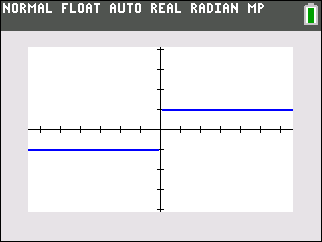 Your Turn:Find the Following limits. If the limit does not exist (DNE) explain why.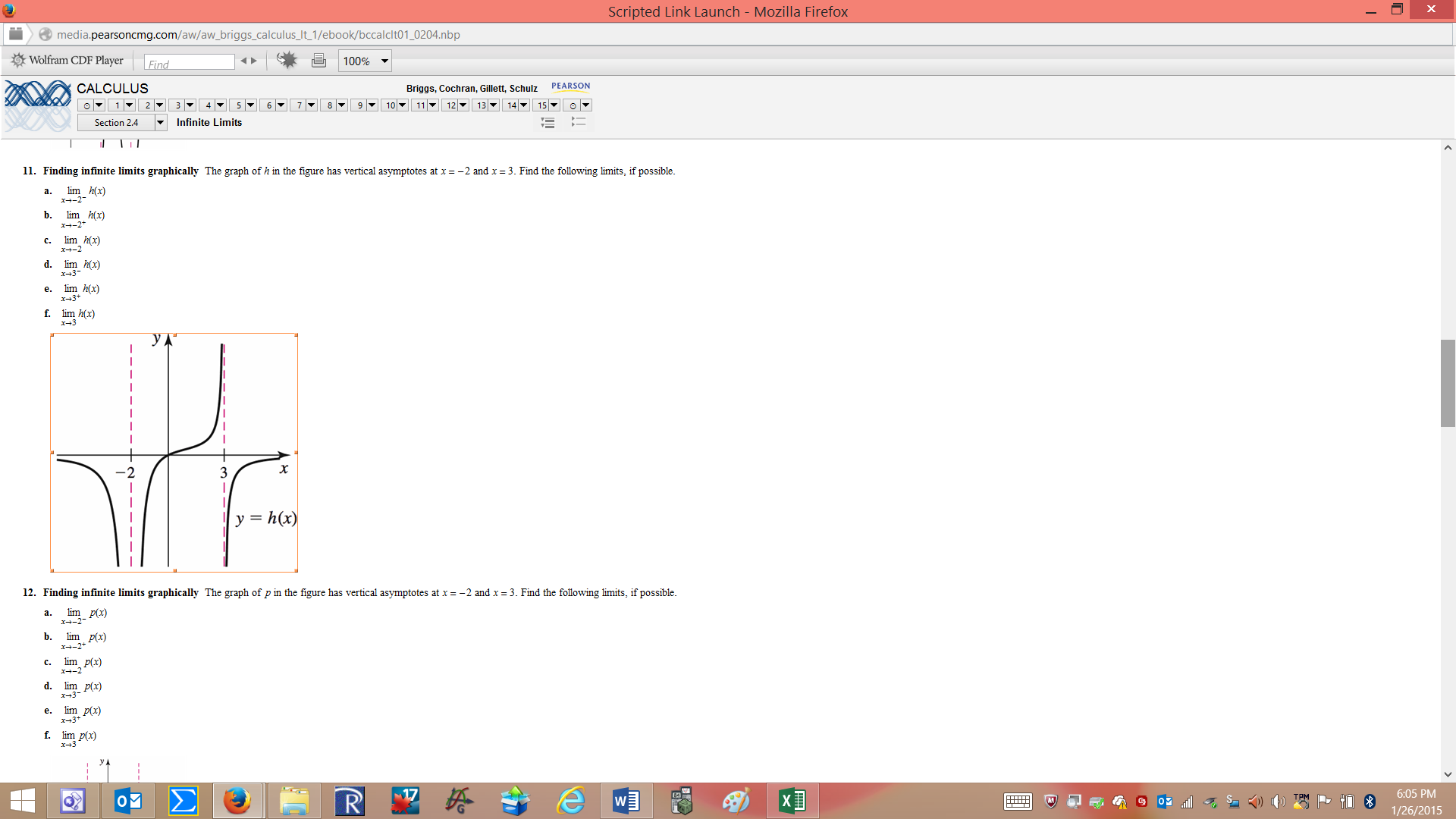 5)6) 7) Find8) 9)  10) 3.2 Continuity   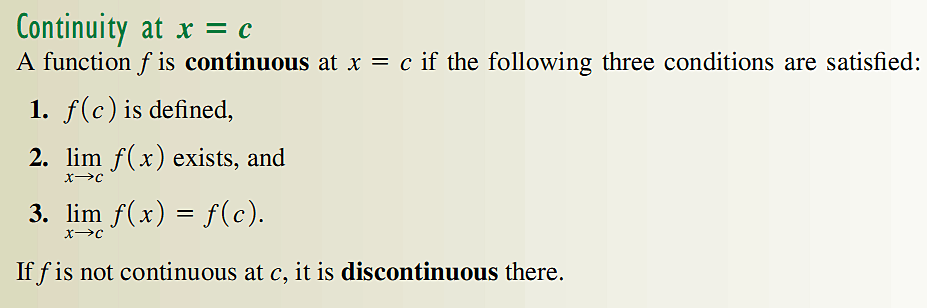 Determine if each of the functions below are continuous. If not, describe the condition it does not satisfy.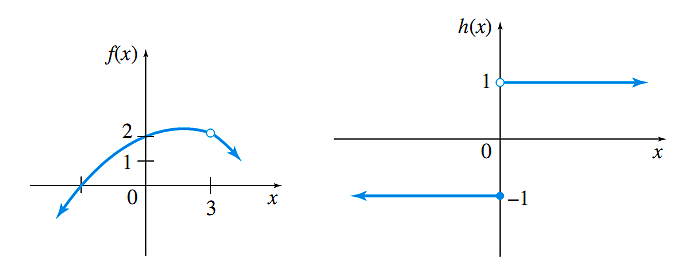 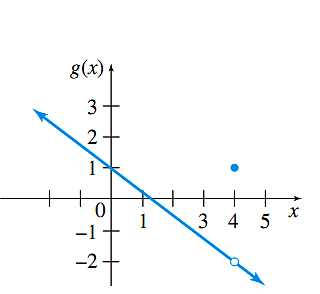 Find all values of x where the piecewise function is discontinuous.Find the points of discontinuity of  . Give the limit of the function at the points of discontinuity.Use limit to find k such that  is continuous at x=1.3.3 Average Rate of Change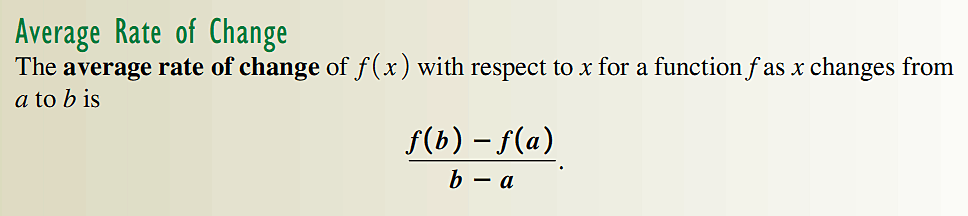 The graph below shows the percentage of households in the United State with landlines telephones for the years 2005-2009. Find the average rate of change in the percent of households with landlines between 2007 and 2009.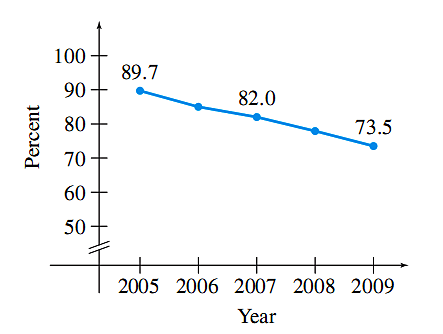 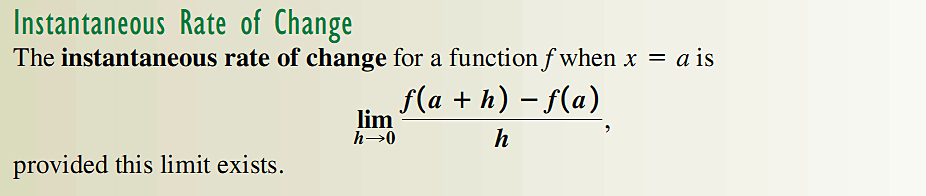 Find the instantaneous rate of change of  at the point .A company determines that the cost of manufacturing x cases of DVD is given by . Find (a) the average rate of change of cost per case for manufacturing between 3 and 5 cases, (b) the cost when production is increased from 4 to 5 cases, and (c) the instantaneous rate of change of cost with respect to the number of cases produced when 4 cases are produced. 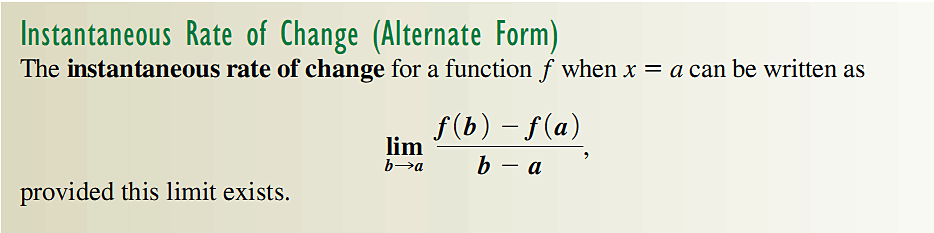 Use the alternate form to find part c of the previous problem.3.4 Definition of the DerivativeSlope of the Secant Line The slope of the secant line at the point between the points  and  on the function  is given by . This is the same expression we used on the last section to find the Average Rate of Change.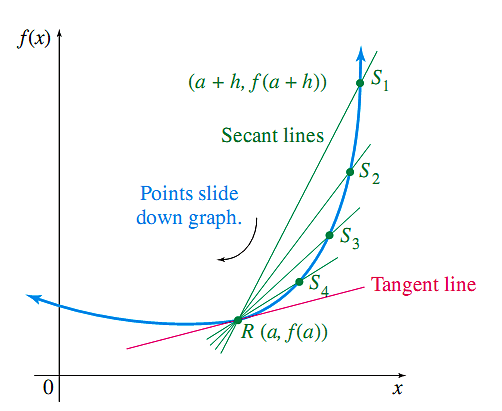 Slope of the Tangent line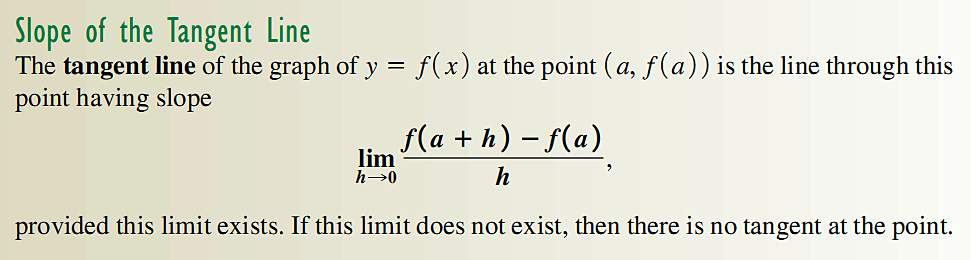  This is the definition we used on the last section to find the Instantaneous Rate of Change.For the graph of ,  find (a) the equation of the secant line through the points  and , and (b) the equation of the tangent line at .The Derivative 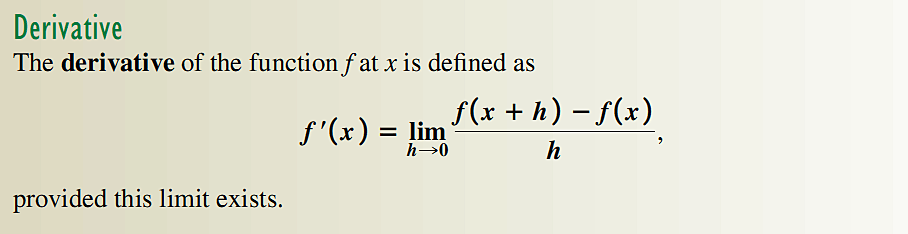 The derivative is denoted with a prime, and  is read “f -prime of x”.The process of finding derivatives is called differentiation.The difference quotient and the derivative have many interpretations.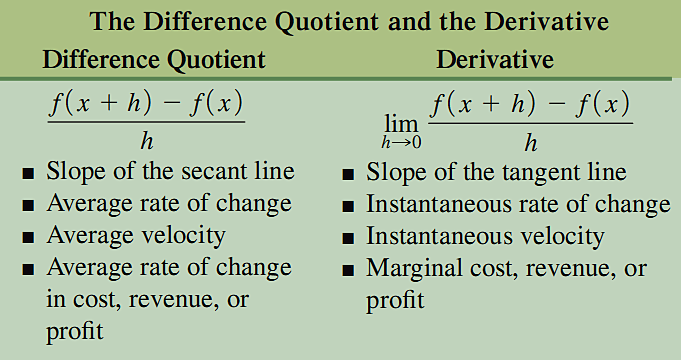 The difference quotient is the same expression , if we let , andThere is an alternate form of the derivative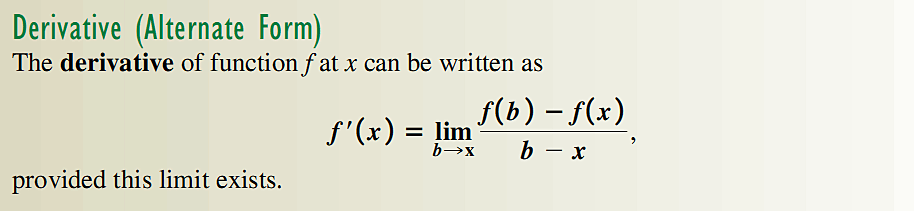 Find the derivative of , and then find .The cost in dollars of manufacturing x graphing calculator is given by, find the rate of change of the cost when producing 100 calculators.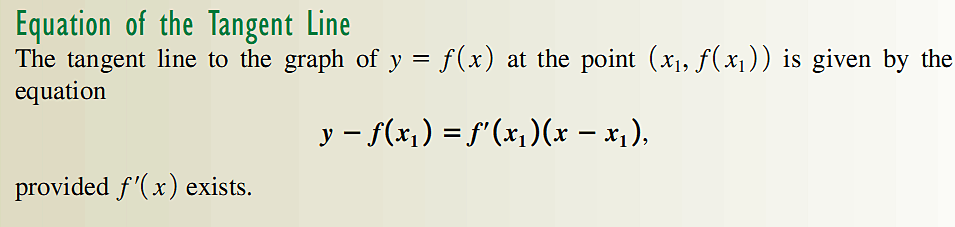 Find the equation of the tangent line to the graph of  at Existence of the Derivative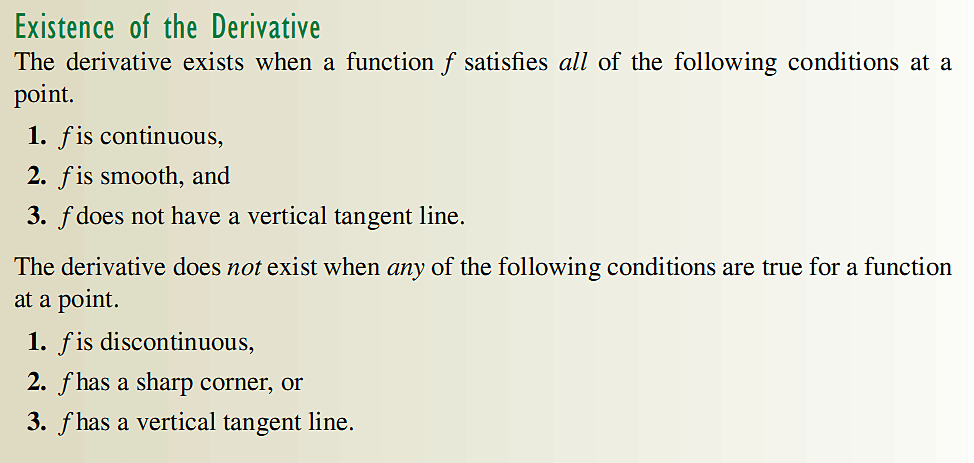 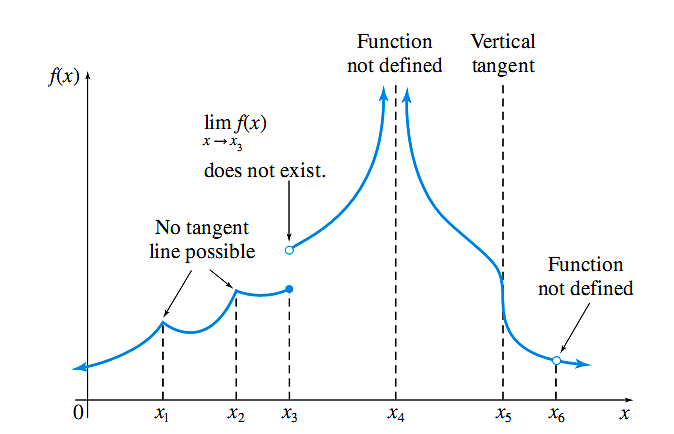 Chapter 44.1 Techniques for Finding Derivatives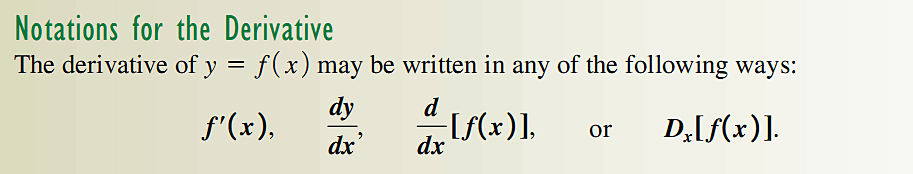 Constant Rule: If ,  for any real number .Power Rule: If ,  for any real number .Constant times a Function; If , and  exists,  for any real number .Sum or Difference Rule: If , where  and  exist, .1) Find the derivative of the following functions:a)  . b) .c) d) e) f) 2) For , find all values of  where the tangent line is horizontal. Marginal Analysis:The Marginal Cost , where  is the number of items, is an approximation of the cost of producing the  item.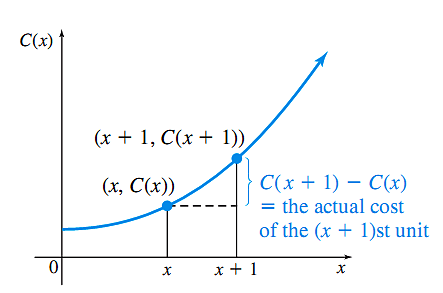 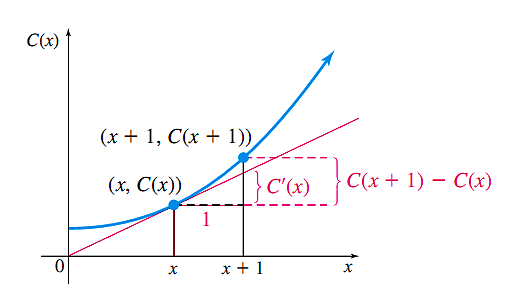 Suppose that the total cost in hundreds of dollars to produce  thousand barrels of a beverage is given by . Approximate the cost of producing the 101st thousand barrels. Find the actual cost.The Marginal Revenue , where  is the number of units, is an approximation of the revenue of selling the  unit.If the demand function is given by , find the marginal revenue when  Recall that the demand function, defined by , relates the number of units  of an item that consumers are willing to purchase at the price . The revenueThe Marginal Profit , where  is the number of items, is an approximation of the profit of producing and selling the  item.The cost of producing x items is given by , at a price of . Find the profit obtained by selling the next item, given that 500 have already sold.4.2 Derivatives of Products and Quotients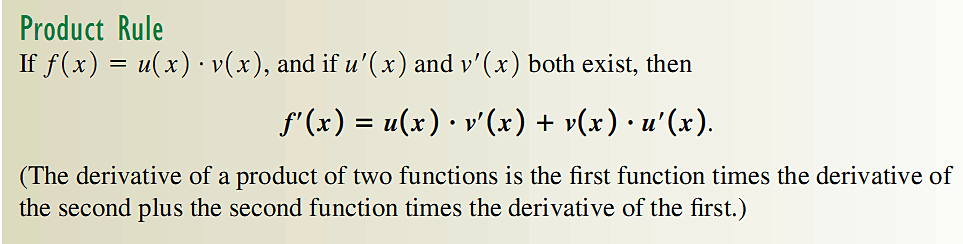 4) Use the product rule to find the derivative of .Compare your answer when you differentiate by expanding the function first.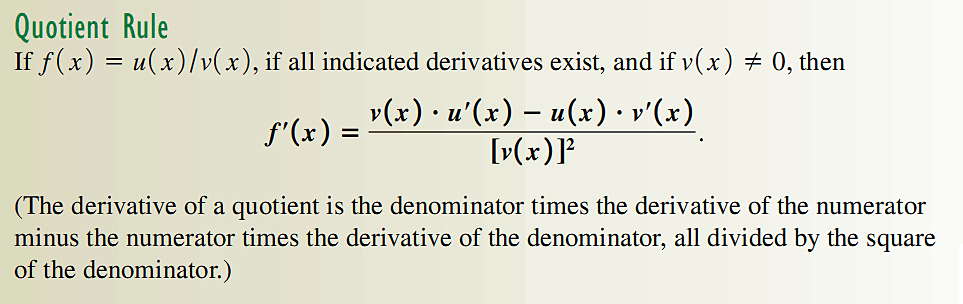 7) Use the quotient rule to find the derivative of    Compare your answer when you differentiate by simplifying the function first.Average and Marginal Average Cost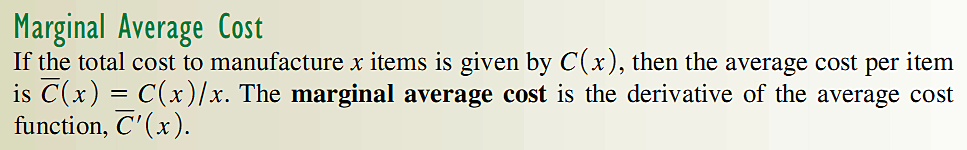 8) Suppose the cost is given by  Find the marginal average cost.4.3 The Chain RuleThe chain rule is used to find derivatives of composition of functions.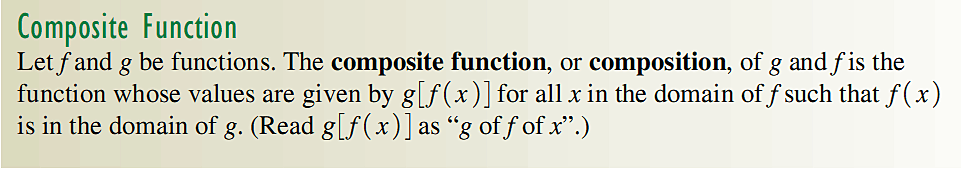 9) Write  as a composition of two functions  and  so that .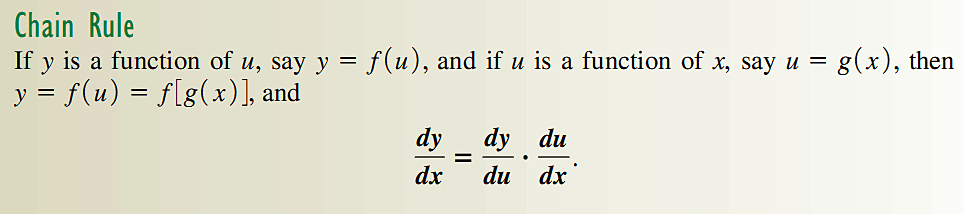 10) Find  if 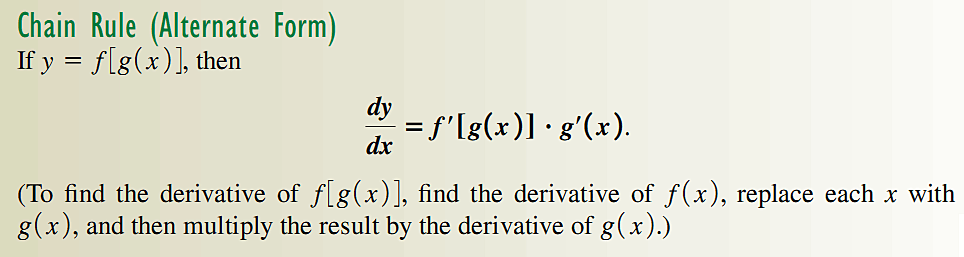 11) Find 12) If, then find .13) 14) Find  if  .15) Find  if  .4.4 Derivatives of Exponential FunctionsDerivative of exTo find the derivative of f(x) = ex we will use the definition of the derivative.  Using a law of exponents  and so the above limit becomes The numerator can be factored and we get To get an estimate of the limit above we will look at a table of values.This gives the formula Find the equation of the tangent line to y = ex at x = 0.Solution:  The point on the curve y = ex at x = 0 is (0, e0) = (0,1).  The slope of the tangent line is  .  At x = 0 the slope = e0 = 1.  Thus the equation of the tangent line is y – 1 = 1(x – 0) or simplified we get y = x + 1.  Find the derivative of f(x) = x2ex.  Solution:  Using the product rule gives 	.In most applications the function involved is not just  but rather instead functions which have the form .  As we will see, this type of function can be differentiated using the Chain Rule.  Suppose that y =  .  Let u = f(x).   Then y =  .  By the Chain Rule This result is worth emphasizing.   Find the derivative of .Solution:  Using the formula in the box above we get Derivative of For any positive constant  ≠ 0Find the derivative of .Solution:   Using the formula above, Suppose that, The derivative will be given by Find the derivative of .Solution:   Using the formula above, .Find the derivative of each of the following functions.  1.		2.		3.	4.		5.		6.	7.	 where A and c are constants.  	8.	 9.		10.		7) After the introduction of a new product, the percentage of public that is aware of the product can be approximate by , where t is the time in months. Find the rate of change of the percentage of public that is	 aware of the product after 2 months.	4.5 Derivatives of Logarithmic Functions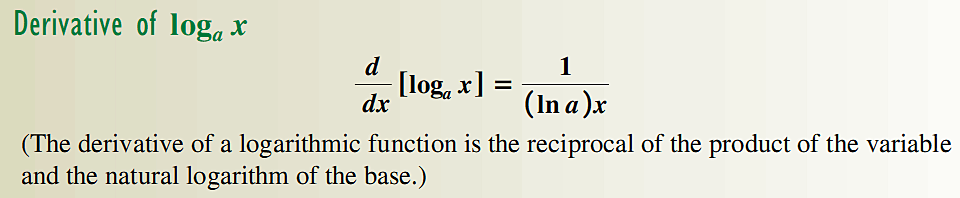 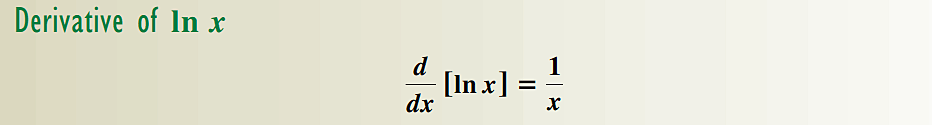 Find the derivative of .Find the derivative of .Find the derivative of .Find the derivative of .Find the derivative of .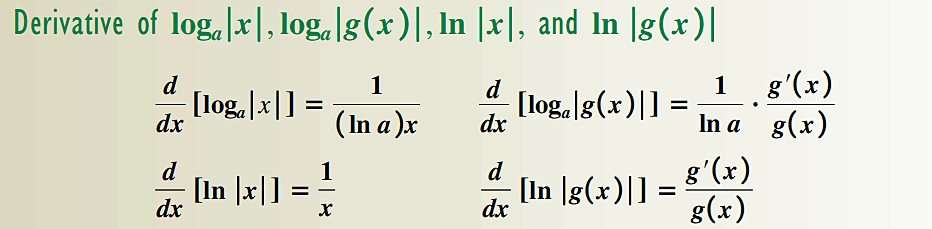 Find the derivative of .The cost function for q units of a certain item is .The revenue function for the same item is .a. Find the marginal cost.b. Find the profit function.c. Find the profit from one more unit sold when 8 units are sold.Suppose the cost is given by  Find the marginal average cost.h0.11.0520.011.0050.0011.00050.00011.00010.000011.000005